Answer the following questions related to photosynthesis and cellular respirationAutotrophs get energy from _________________________________________Heterotrophs get energy from _______________________________________What is the difference between ATP and ADP? What is released when ATP is changed to ADP?What is the equation for photosynthesis? Label the products and reactants. What gas is released into the air?What is the equation for cellular respiration? Label the products and reactants. What gas is released into the air?How are cellular respiration and photosynthesis dependent on each other?What organelle performs photosynthesis?What organelle performs cellular respiration?Why do plants have mitochondria?Compare and contrast aerobic and anaerobic cellular respiration.What is the process in box A and in box B?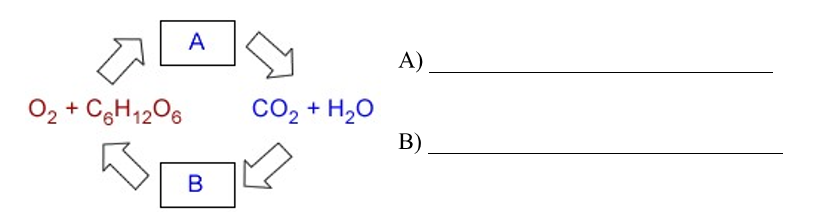 Explain: Where do trees get their mass?Circle the word(s) that best complete the statementsAnimals are considered (autotrophs/heterotrophs) while plants are considered (autotrophs/heterotrophs).Photosynthesis takes in (sunlight/glucose) and produces (sunlight/glucose).Cellular respiration takes in (ATP/glucose) and produces (ATP/glucose). Without carbon dioxide, plants (do/do not) produce glucose.(Photosynthesis/cellular respiration) cannot occur without sunlight. 